Lög um skyldutryggingu lífeyrisréttinda og starfsemi lífeyrissjóða nr. 129/1997… 20. gr. Starfsemi lífeyrissjóðs skal lúta að móttöku, varðveislu og ávöxtun iðgjalda og greiðslu lífeyris. Iðgjöld og annað ráðstöfunarfé lífeyrissjóðs skal ávaxta sameiginlega með innlánum í bönkum og sparisjóðum eða í framseljanlegum verðbréfum á grundvelli áhættudreifingar samkvæmt fyrir fram kunngerðri fjárfestingarstefnu.
 Lífeyrissjóður skal ekki hafa með höndum aðra starfsemi en þá sem nauðsynleg er til að ná þeim tilgangi er um ræðir í 2. mgr. 1. gr. og 1. mgr. þessarar greinar. Lífeyrissjóði er ekki heimilt að inna af hendi framlög í öðrum tilgangi. [Framlög lífeyrissjóða til starfsendurhæfingarsjóða samkvæmt lögum um atvinnutengda starfsendurhæfingu og starfsemi starfsendurhæfingarsjóða teljast framlög í þeim tilgangi sem um ræðir í 2. mgr. 1. gr. og 1. mgr. ákvæðis þessa.]1) [Lífeyrissjóði er heimilt að stofna til samstarfs við þá aðila sem standa að sjóðnum um innheimtu iðgjalda fyrir þá samhliða innheimtu lífeyrissjóðsiðgjalda. Slík innheimta má ekki hafa í för með sér kostnaðarauka fyrir lífeyrissjóðinn.]2)
   1)L. 60/2012, 30. gr. Ákvæðið tekur gildi 1. okt. 2012 skv. 28. gr. s.l. 2)L. 28/2006, 1. gr. 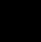 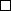 ...VII. kafli. Fjárfestingarstefna lífeyrissjóða.
 36. gr. Stjórn lífeyrissjóðs skal móta fjárfestingarstefnu og ávaxta fé sjóðsins með hliðsjón af þeim kjörum sem best eru boðin á hverjum tíma með tilliti til ávöxtunar og áhættu. Stjórn lífeyrissjóðs er heimilt að móta sérstaka fjárfestingarstefnu fyrir hverja deild í deildaskiptum sjóði. Lífeyrissjóði er heimilt að ávaxta fé sitt með eftirfarandi hætti: 
   1. Í ríkisvíxlum, ríkisskuldabréfum og skuldabréfum sem tryggð eru með ábyrgð ríkissjóðs.
   2. [Í skuldabréfum og víxlum sveitarfélaga og Lánasjóðs sveitarfélaga ohf. og skuldabréfum og víxlum sem tryggð eru með ábyrgð þessara aðila.]1)
   3. Í skuldabréfum tryggðum með veði í fasteign að hámarki [75%]2) af metnu markaðsvirði nema þegar um er að ræða sérhæft atvinnuhúsnæði þá skal hámark þetta vera 35%.
   4. Með innlánum í bönkum og sparisjóðum.
   5. Í skuldabréfum og víxlum banka, sparisjóða og annarra lánastofnana sem lúta eftirliti [opinbers eftirlitsaðila].3)
   6. Í hlutabréfum fyrirtækja.
   7. [Í hlutdeildarskírteinum eða hlutum verðbréfasjóða eða fjárfestingarsjóða samkvæmt lögum nr. 30/2003, um verðbréfasjóði og fjárfestingarsjóði, [eða tilskipun 85/611/EBE um sameiginlega fjárfestingu í framseljanlegum verðbréfum (UCITS-tilskipuninni)]1) en verðbréfasafni að baki skírteinunum eða hlutunum skal skipt á aðra töluliði þessarar málsgreinar með tilliti til takmarkana í 2.–6. mgr.]4)
   [8. Í hlutdeildarskírteinum eða hlutum annarra sjóða um sameiginlega fjárfestingu.]4)
   [9. ]4) Í öðrum verðbréfum.
   [10. ]4) Með gerð afleiðusamninga sem draga úr áhættu sjóðsins.
   [11. Með kaupum og rekstri íbúðarhúsnæðis, þar á meðal útleigu.]5)
 [Verðbréf skv. 1., 2., 5., 6., 8. og 9. tölul. 1. mgr. skulu hafa skráð kaup- og sölugengi á skipulegum markaði.]6) Með skipulegum markaði er átt við skipulegan verðbréfamarkað innan aðildarríkja Efnahags- og framfarastofnunarinnar (OECD) [og [ríkja Evrópska efnahagssvæðisins]1)]7) sem starfar reglulega, er opinn almenningi og viðurkenndur með þeim hætti sem [Fjármálaeftirlitið]8) metur gildan. Sé markaðurinn utan ríkja OECD [eða [ríkja Evrópska efnahagssvæðisins]1)]7) skal [Fjármálaeftirlitið]8) hafa viðurkennt hann.
 [Þrátt fyrir ákvæði 2. mgr. er heimilt að fjárfesta fyrir allt að [20%]1) af hreinni eign sjóðsins í verðbréfum sem falla undir [1., 2., 5., 6., 8. og 9.]4) tölul. 1. mgr. og ekki eru skráð á skipulegum markaði, enda séu verðbréfin gefin út af aðilum innan aðildarríkja OECD [eða [ríkja Evrópska efnahagssvæðisins]1)].7) [Fjárfestingar í óskráðum hlutabréfum skv. 6. tölul. 1. mgr. eru þó eingöngu heimilar ef engar hömlur eru á viðskiptum með hlutabréfin og ársreikningar hlutafélaganna öllum aðgengilegir.]9) [Fjárfestingar í hlutdeildarskírteinum eða hlutum annarra sjóða um sameiginlega fjárfestingu skv. 8. tölul. 1. mgr. eru eingöngu heimilar ef engar hömlur eru á viðskiptum með eignarhlutina. Ákvæði um að rekstrar- eða ábyrgðaraðili sjóðs um sameiginlega fjárfestingu skv. 8. tölul. 1. mgr. eigi forkaupsrétt á eignarhlut eða þurfi að samþykkja kaupanda að eignarhlut í sjóðnum teljast ekki hamla viðskiptum.]9) [Nú greiðir bakábyrgðaraðili lífeyrissjóðs, sem nýtur bakábyrgðar ríkis, sveitarfélaga eða banka, inn á skuldbindingu sína við sjóðinn með verðbréfum skv. 1. tölul. 1. mgr. sem ekki eru skráð á skipulegum markaði, og skal sjóðnum þá heimilt að eiga slík verðbréf óháð takmörkunum skv. 1. málsl. þessarar málsgreinar.]10)]3)
 [Eign lífeyrissjóðs í einstökum tegundum verðbréfa skv. [2., 5., …2) 8. og 9.]4) tölul. 1. mgr. skal ekki vera meiri en 50% af hreinni eign sjóðsins.]3) [Eign lífeyrissjóðs í hlutabréfum fyrirtækja skv. 6. tölul. 1. mgr. skal ekki vera meiri en 60% af hreinni eign sjóðsins.]2) [Þó skal samanlögð eign skv. 6. og 8. tölul. 1. mgr. ekki vera meiri en [60%]2) af hreinni eign sjóðsins. Eign lífeyrissjóðs skv. 8. tölul. 1. mgr. í sjóðum sem lúta ekki opinberu eftirliti skal þó aldrei vera meiri en 10% af hreinni eign sjóðsins.]4)
 [[Samanlögð eign sjóðsins í verðbréfum skv. 2.–9. tölul. 1. mgr. útgefnum af sama aðila, tengdum aðilum, sbr. lög um fjármálafyrirtæki, eða aðilum sem tilheyra sömu samstæðunni skal ekki vera meira en 10% af hreinni eign sjóðsins.]1) Þessi takmörkun skal vera 5% fyrir verðbréf skv. 9. tölul. Samanlögð eign sjóðsins í verðbréfum skv. 1. málsl. og innlánum skv. 4. tölul. 1. mgr. skal ekki vera meiri en 25% af hreinni eign sjóðsins. Eigi er lífeyrissjóði heimilt að eiga meira en 15% af hlutafé í hverju fyrirtæki eða í hlutdeildarskírteinum eða hlutum annarra sjóða um sameiginlega fjárfestingu né meira en 25% af hlutdeildarskírteinum eða hlutum útgefnum af sama verðbréfasjóði eða fjárfestingarsjóði eða einstakri deild hans. [Eigi er lífeyrissjóði eða einstakri deild hans heimilt að hafa meira en 25% af hreinni eign sinni í verðbréfasjóðum [og fjárfestingarsjóðum]11) innan sama rekstrarfélags.]1) Þó er lífeyrissjóði heimilt að eiga stærri hluta en 15% í fyrirtæki sem eingöngu sinnir þjónustuverkefnum fyrir lífeyrissjóðina sjálfa. Lífeyrissjóði er óheimilt að binda meira en 25% af hreinni eign í innlánum sama banka eða sparisjóðs.]4)
 Lífeyrissjóður skal takmarka áhættu í erlendum gjaldmiðlum í heild við [50%]3) af hreinni eign sjóðsins.
 [Með hreinni eign í 3.–6. mgr. er átt við hreina eign lífeyrissjóðs til greiðslu lífeyris samkvæmt síðasta uppgjöri sem hefur verið kannað eða endurskoðað af endurskoðanda.]2) Takmarkanir í 3.–6. mgr. skulu halda á hverjum tíma.
 [Þrátt fyrir ákvæði 3. mgr. er þeim lífeyrissjóðum sem keyptu óskráð bréf tengd húsnæðislánum Byggingarsjóðs ríkisins og Byggingarsjóðs verkamanna á árunum 1972 til 1994 heimilt að flokka þau sem skráð bréf skv. 1. tölul. 1. mgr.]3)
 [Lífeyrissjóðum er ekki heimilt að fjárfesta eða eiga í fjárfestingarsjóðum skv. 7. tölul. 1. mgr. sem fjármagna sig með lántöku eða skortsölu.]4)
 [Ákvæði þessarar greinar eiga einungis við um samtryggingardeildir lífeyrissjóða [frá og með 1. janúar 2010].11)]1)
 [Lífeyrissjóði er heimilt að stofna félag um rekstur íbúðarhúsnæðis skv. 11. tölul. 1. mgr. eða gera samning við einkaaðila um slíkan rekstur.]5)
   1)L. 171/2008, 10. gr. 2)L. 28/2006, 2. gr. 3)L. 56/2000, 7. gr. 4)L. 70/2004, 4. gr. 5)L. 123/2011, 1. gr. 6)L. 148/2004, 1. gr. 7)L. 65/2002, 5. gr. 8)L. 84/1998, 7. gr. 9)L. 122/2011, 3. gr. 10)L. 140/2006, 1. gr. 11)L. 13/2009, 1. gr. 
 [36. gr. a. Vörsluaðilar séreignarsparnaðar, skv. II. kafla, skulu móta fjárfestingarstefnu fyrir hverja fjárfestingarleið þar sem fjárfestingar, aðrar en innlánsreikningar, eru sundurliðaðar með hliðsjón af 1. mgr. 36. gr. Fjárfestingarstefna vörsluaðila séreignarsparnaðar skal að öðru leyti háð eftirfarandi takmörkunum: 
   a. Ekki er heimilt að fjárfesta fyrir meira en 20% af hreinni eign hverrar fjárfestingarleiðar í verðbréfum sem ekki eru skráð á skipulegum markaði.
   b. Samanlögð eign hverrar fjárfestingarleiðar í fjármálagerningum útgefnum af sama aðila, tengdum aðilum, sbr. lög um fjármálafyrirtæki, eða aðilum sem tilheyra sömu samstæðunni skal ekki vera meira en 20% af hreinni eign sjóðsins. Verðbréf skv. 1. tölul. 1. mgr. 36. gr. falla ekki undir ákvæði þetta.
   c. Samanlögð eign hverrar fjárfestingarleiðar má ekki vera meira en 30% af hlutdeildarskírteinum eða hlutum útgefnum af sama verðbréfasjóði eða fjárfestingarsjóði eða einstakri deild hans eða í verðbréfasjóðum [og fjárfestingarsjóðum sem hlutfall af hreinni eign]1) innan sama rekstrarfélags.
   d. Vörsluaðilum séreignarsparnaðar er ekki heimilt að fjárfesta eða eiga í fjárfestingarsjóðum skv. 7. tölul. 1. mgr. 36. gr. sem fjármagna sig með lántöku eða skortsölu.
   e. Hlutabréf fyrirtækja mega ekki vera meira en 70% af samanlagðri eign hverrar fjárfestingarleiðar.
   f. Afleiðusamningar mega ekki vera meira en 10% af hreinni eign hverrar fjárfestingarleiðar.
 Vörsluaðilar séreignarsparnaðar skulu senda upplýsingar um fjárfestingarstefnu sína fyrir komandi ár til Fjármálaeftirlitsins eigi síðar en 1. desember ár hvert.]2)
   1)L. 13/2009, 2. gr. 2)L. 171/2008, 11. gr. 
 37. gr. [Fjárfestingarstefna lífeyrissjóðs skal byggð á tegundaflokkun innlána og verðbréfa, [sbr. 1.–10. tölul. 1. mgr. 36. gr.]1) Hver tegund innlána og verðbréfa skal jafnframt sundurliðuð eftir því sem við á með tilliti til gjaldmiðlaáhættu og stærðar einstakra innlánsaðila eða verðbréfaútgefenda. Lífeyrissjóðir skulu senda upplýsingar um fjárfestingarstefnu sína fyrir komandi ár til Fjármálaeftirlitsins eigi síðar en 1. desember ár hvert.
 Fjármálaeftirlitið skal setja reglur2) um form og efni fjárfestingarstefnu lífeyrissjóða og hvernig henni skuli skilað til eftirlitsins.]3)
   1)L. 70/2004, 5. gr. 2)Rgl. 966/2001, sbr. 335/2006. 3)L. 56/2000, 8. gr. 
 38. gr. [Lífeyrissjóður má ekki fjárfesta í fasteignum eða lausafé nema að því marki sem nauðsynlegt er vegna starfsemi sjóðsins.
 Þrátt fyrir ákvæði 1. mgr. er lífeyrissjóði heimilt án takmarkana að yfirtaka eignir til að tryggja fullnustu kröfu. Eignirnar skulu seldar eigi síðar en innan 18 mánaða frá yfirtöku eignanna. Heimilt er þó að draga sölu lengur sé það augljóslega í þágu hagsmuna sjóðsins. Slíkan drátt á sölu eigna skal tilkynna Fjármálaeftirlitinu sem getur þá krafist sölu þeirra innan viðeigandi frests.]1)
 Lífeyrissjóði er óheimilt að taka lán nema til fjárfestingar í fasteignum sem eru nauðsynlegar vegna starfsemi sjóðsins. Lífeyrissjóði er þó heimilt að nýta almenna greiðslufresti vegna kaupa á verðbréfum eða taka skammtímalán til þess að jafna fjárstreymi.
 Lífeyrissjóði er óheimilt að veita lán til stjórnarmanna, varamanna þeirra, starfsmanna sjóðsins, endurskoðenda, eftirlitsaðila, þeirra er framkvæma tryggingafræðilega athugun á hag sjóðsins eða maka þessara aðila, nema þeir séu félagar í viðkomandi sjóði og þá eftir þeim reglum sem gilda um lán til sjóðfélaga almennt.
 [Þrátt fyrir ákvæði 1. og 2. mgr. er lífeyrissjóði heimilt að fjárfesta í íbúðarhúsnæði í samræmi við 11. tölul. 1. mgr. 36. gr. Lífeyrissjóði er jafnframt heimilt að halda því íbúðarhúsnæði sem hann hefur eignast við yfirtöku skv. 2. mgr. og skal líta á slíkt sem fjárfestingu skv. 11. tölul. 1. mgr. 36. gr.]2)
   1)L. 56/2000, 9. gr. 2)L. 123/2011, 2. gr. 
 39. gr. Hrein eign lífeyrissjóðs til greiðslu lífeyris ásamt núvirði framtíðariðgjalda skal vera jafnhá núvirði væntanlegs lífeyris vegna þegar greiddra iðgjalda og framtíðariðgjalda. Áætlun um framtíðariðgjöld og væntanlegan lífeyri skal miðuð við sjóðfélaga á þeim tíma sem tryggingafræðileg athugun tekur mið af. Hrein eign til greiðslu lífeyris skal á hverjum tíma metin í samræmi við ákvæði 24. gr.
 Leiði tryggingafræðileg athugun skv. 24. gr. í ljós að meira en 10% munur er á milli eignarliða og lífeyrisskuldbindinga skv. 1. mgr. er hlutaðeigandi lífeyrissjóði skylt að gera nauðsynlegar breytingar á samþykktum sjóðsins. Sama gildir ef munur samkvæmt tryggingafræðilegum athugunum á milli eignarliða og lífeyrisskuldbindinga hefur haldist meiri en 5% samfellt í fimm ár.
 Stjórn lífeyrissjóðs er skylt að fá álit tryggingafræðings á áhrifum breytinga á samþykktum lífeyrissjóðs á getu hans til þess að greiða lífeyri. Tryggingafræðingi lífeyrissjóðs er skylt að skýra stjórn sjóðsins þegar í stað frá því ef tryggingafræðileg úttekt leiðir í ljós að sjóðurinn stendur ekki við skuldbindingar sínar. Hann skal skila tillögum til úrbóta til stjórnar og gera [Fjármálaeftirlitinu]1) viðvart.
 Tryggingafræðingur lífeyrissjóðs má ekki sitja í stjórn hans, vera starfsmaður hans eða starfa í þágu hans að öðru en tryggingafræðilegum athugunum og tengdri ráðgjöf.
   1)L. 84/1998, 7. gr. 